ГЛАВНОЕ УПРАВЛЕНИЕ МЧС РОССИИ 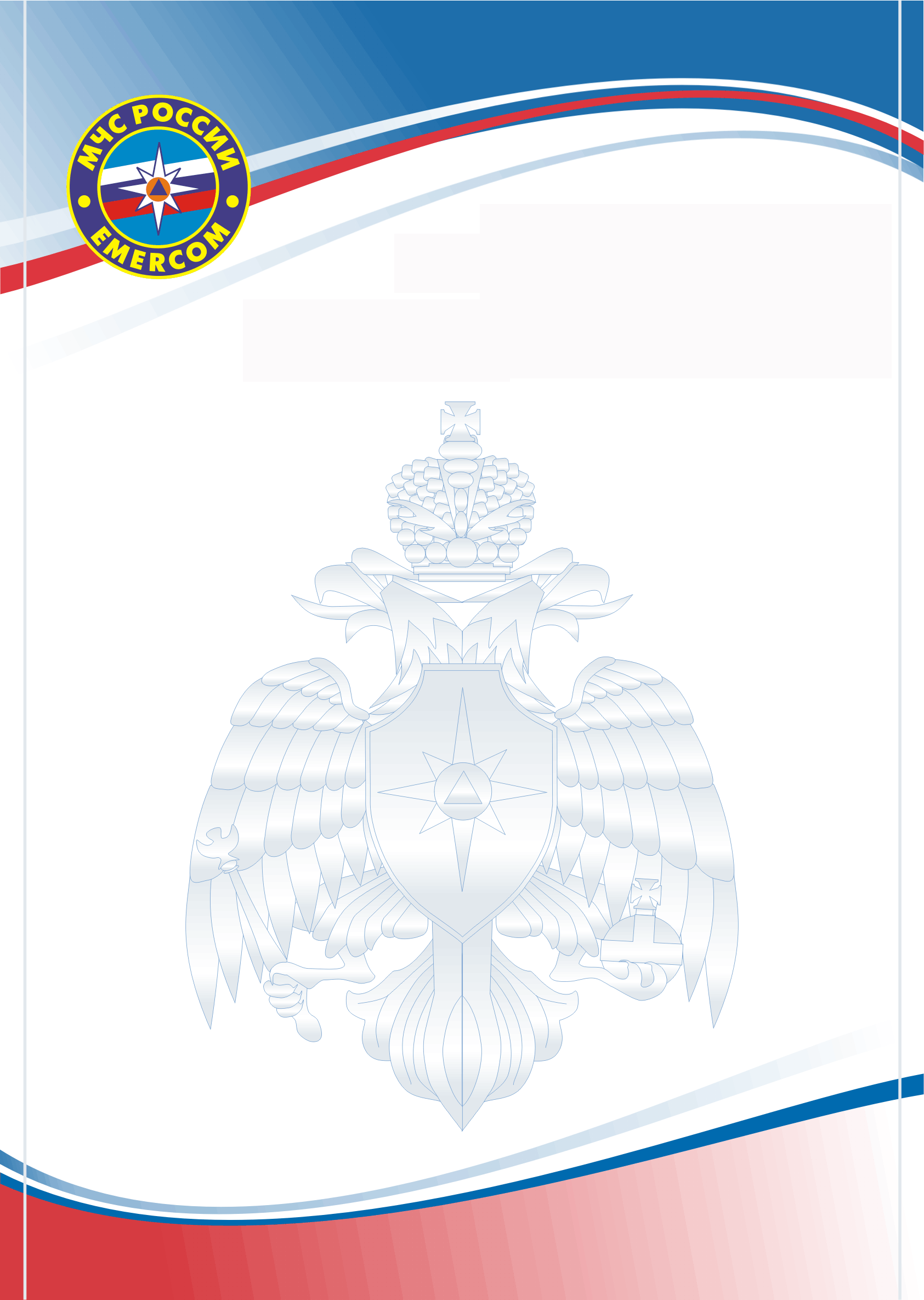 ПО НИЖЕГОРОДСКОЙ ОБЛАСТИПАМЯТКА                    о мерах пожарной безопасностиЗа истекший период 2017 года на территории городского округа город Бор Нижегородской области произошло 77 пожаров, на которых погибло 14 человек, в том числе 2 детей. Травмы различной степени тяжести получили 9 человек.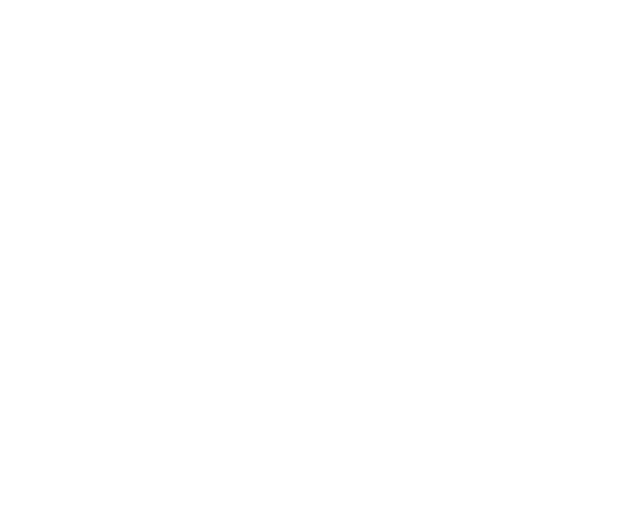 На сегодняшний день установка автономных дымовых пожарных извещателей - это один из эффективных способов защиты жилых помещений от пожара.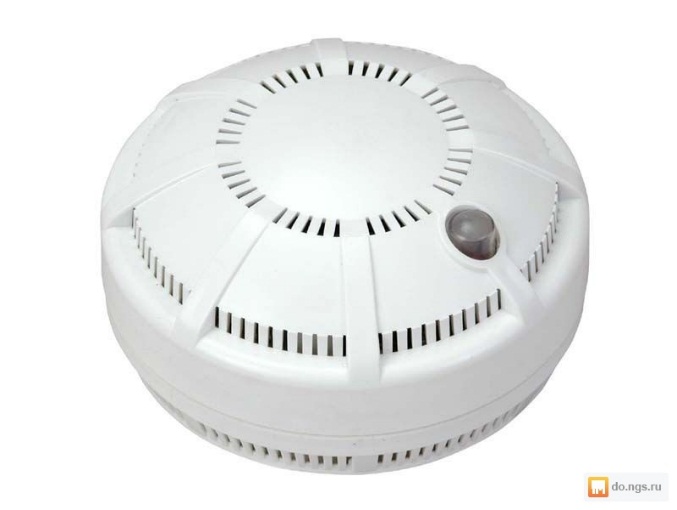 Самые распространенные извещатели - это дымовые, которые реагируют непосредственно на концентрацию продуктов горения, благодаря способности улавливать наличие продуктов горения в воздухе. После этого, прибор подает специальный тревожный сигнал, которого достаточно для того чтобы оповестить о пожаре не только людей находящихся непосредственно в квартире (в том числе разбудить их ночью), а также соседей и даже проходящих мимо людей. ПОЛОЖИТЕЛЬНЫЙ ОПЫТ ИСПОЛЬЗОВАНИЯ ПОЖАРНЫХ ИЗВЕЩАТЕЛЕЙНижегородская область, Б.Болдинский район, с. Новая Слобода.3 апреля 2015 г. в 23 ч. 56 мин. по причине аварийного режима работы электропроводки произошло возгорание в коридоре квартиры многоквартирного жилого дома в с. Новая Слобода Б.Болдинского района. В момент возникновения пожара в квартире находилось 2-е взрослых и 3-я детей, которые спали. В других квартирах никто не проживал. Благодаря автономному пожарному извещателю, сработавшему в коридоре, где происходило горение, проснулась хозяйка квартиры, которая в спешном порядке разбудила всю семью. На этот момент все пространство коридора было заполнено едким дымом и людям пришлось эвакуироваться через окно.В результате произошедшего пожара полностью сгорела кровля дома на площади 220 кв. м и квартира №1, а также значительно повреждены квартиры №№2 и 3. Только благодаря установленному в указанной квартире автономному пожарному извещателю, человеческих жертв удалось избежать.Нижегородская область, Богородский район, п. Новинки.19 июня 2016 г. в 12 ч. 05 мин. по причине нарушения правил технической эксплуатации электрооборудования (хозяин квартиры оставил без присмотра заряжающуюся батарейку от квадрокоптера) произошло возгорание в квартире многоквартирного жилого дома в п. Новинки Богородского района. В момент возникновения пожара
в указанной квартире никого не находилось. Благодаря автономному пожарному извещателю, сработавшему в квартире, где происходило горение, соседи незамедлительно вызвали подразделения пожарной охраны,
что помогло спасти жителей многоквартирного дома, минимизировать материальные потери от пожара.В результате произошедшего пожара была повреждена только внутренняя отделка квартиры.НАЛИЧИЕ ДАННОГО НЕДОРОГОСТОЯЩЕГО ПРИБОРА В ЖИЛОМ ПОМЕЩЕНИИ, ДАЧНОМ ИЛИ САДОВОМ ДОМИКЕ, ПОЗВОЛИТ СВОЕВРЕМЕННО ОПОВЕСТИТЬ О ВОЗНИКНОВЕНИИ ПОЖАРА, ТЕМ САМЫМ ОБЕЗОПАСИТЬ ВАС И ВАШИХ РОДНЫХ.ЕДИНЫЙ ТЕЛЕФОН СЛУЖБЫ СПАСЕНИЯ – 01, С МОБИЛЬНЫХ – 101ОТДЕЛ НАДЗОРНОЙ ДЕЯТЕЛЬНОСТИ И ПРОФИЛАКТИЧЕСКОЙ РАБОТЫ ПО г.о.г. БОР     БОРСКОЕ ГОРОДСКОЕ ОТДЕЛЕНИЕ ВДПООТДЕЛ НАДЗОРНОЙ ДЕЯТЕЛЬНОСТИ И ПРОФИЛАКТИЧЕСКОЙ РАБОТЫ ПО ГОРОДСКОМУ ОКРУГУ ГОРОД БОР         БОРСКОЕ ГОРОДСКОЕ ОТДЕЛЕНИЕ ВДПО